C’est très simple : Nous demandons 200€ net D’augmentation de salaire pour tousLa direction générale fait la sourde oreille ? Continuons à ralentir la production !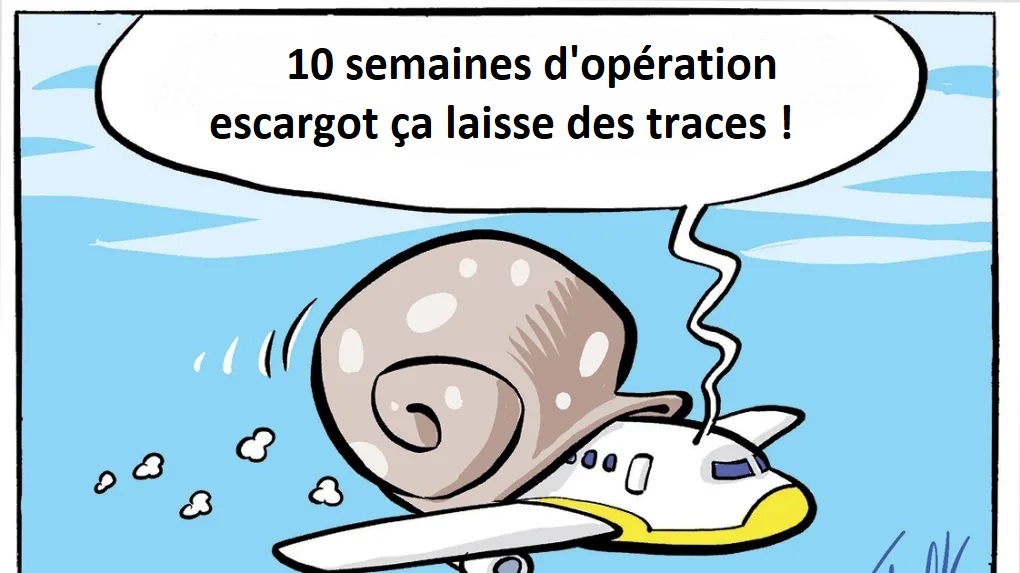 L’impact sur la production est réel, c’est dès maintenant à Martignas que se joue les cadences de livraison 2023/2024 des Rafale exports : Si la direction générale veut honorer les contrats signés elle ne doit pas négliger les salariés !Vendredi 28 mai après-midi, la CGT appelle à une USINE VIDE, PAR TOUS LES MOYENS (APTT, congés...), Dont la grève :-Salariés en normal : grève de 13h à 16h-Salariés en équipe : 3h de grève en fin de poste-Pour les cadres forfait en jours : grève à partir de 14hMartignas, le 26 mai 2021laDassault Martignas